Minutes of the PARISH COUNCIL MEETING held on Monday 17th April 2023 at 7.30pm at Plantation Hall, Colchester Road Heybridge CM9 4AL at 7.30pm.PRESENTIn the Chair:		Richard Perry Councillors:		Miriam Lewis 	John Harrison			Ashley Jones 	Apologies: 		Cllr Cable			District Cllr Spenceley 			Cllr Diane Gibson		District Cllr Edwards	District Cllrs:		Anne Beale Bruce Heubner Absent:			Cllr AlamMembers of Public:	0 Officers:			Amanda Hilton Clerk The meeting stared at 7.30pm and it was noted the meeting was being recorded.22/337	Chairman’s WelcomeThe Chairman welcomed all members. The Chairman thanked Cllr Cable for stepping in to Chair the last meeting of the Parish Council held on Monday 20th February 2023. The Chairman thanked G Dyer for sourcing a free Fridge and Freezer. The Chairman also thanked Carey Martin for her support with the shopping for the Luncheon Club. 22/338	Apologies Apologies were received from Cllr Cable, Cllr Gibson, District Cllr Edwards, District Cllr Spenceley, 22/339	MinutesMembers considered approving the Minutes Parish Council Meeting held on Monday 20th February 2023. A discussion was held and it was RESOLVED, The Clerk would listen to the audio recording of the meeting to clarify minute number 22/311 and add to the next Agenda for approval. The draft minutes of the Environment and Facilities Committee held on Monday 27th February were received.The draft minutes of the Planning Committee held on Monday 6th March 2023 were received. 22/340	InterestsNone22/341	Public Participation		None22/342	ReportsThere was no report from Cllr Durham.Members received report from District Cllr Edwards and District Cllr Spenceley. District Cllr Heubner updated members 4 extra Police Officers would be joining the Local Policing Team (LPT) stationed at Maldon. 22/343	Committee UpdatesCllr Lewis updated members that the Planning Committee felt that the limited information within some of the applications received from Maldon District Council was making it harder to give informed decisions. There was no report from the Chairman of the Events Committee.The Chairman of the Environment and Facilities Committee confirmed the last meeting was not quorate and therefore no business could be transacted.A report from the Chairman of the Personnel Committee was received. It was noted the Community Engagement Officer had settled in well and had been given a full time Contract of Employment. 22/344	Community Engagement Officer ReportMembers received a report from Gary Dyer and noted the Defibrillator had been received for the council vehicle. Members noted signs had been installed at Honey Bee Orchard. 22/345	Clerks Report.The Clerk confirmed Plantation Hall would be a polling station on May 4th, 2023, and all members had been circulated the information from the Lead Elections and Democratic Services Manager including the timetable. Members noted due to Monday 10th April being a Bank Holiday and therefore the Events Committee Meeting would not be held. 22/346	Financial mattersMembers received updated statement of accounts for March2023.Members received the bank reconciliation for February 2023 It was noted the balance of the bank account was £309,053.12 on 28th February 2023.Members received schedule of payments including invoices and accounts for payments dated 6th March 2023. Members considered schedule of payments for 20th March 2023. Cllr Lewis PROPOSED to approve payments. SECONDED by The Chairman. It was RESOLVED to approve payments. Appendix 1a. Members RESOLVED for payments made by the Prepaid cards be itemised to show which card payments had been made from. 22/347	Local Issues To note any items for inclusion on the Agenda for the next meeting of the Parish Council to be held on Monday 17th April 2023.22/348	CorrespondenceThe Clerk updated members on correspondence received and actions to be taken were noted.Members RESOLVED to renew the RCCE Village Halls and Buildings Membership at a cost of £65.00 plus VAT.22/349	Future Meetings a) The next meeting of the Environment and Facilities Committee will be held on Monday 27th March 2023.b) The next meeting of the Planning Committee will be held on Monday 3rd April 2023 at 7.30pm.c)The next meeting of the Parish Council will be held on Monday 17th April 2023 at 7.30pm.						The meeting closed at 9.15pm						Signed. 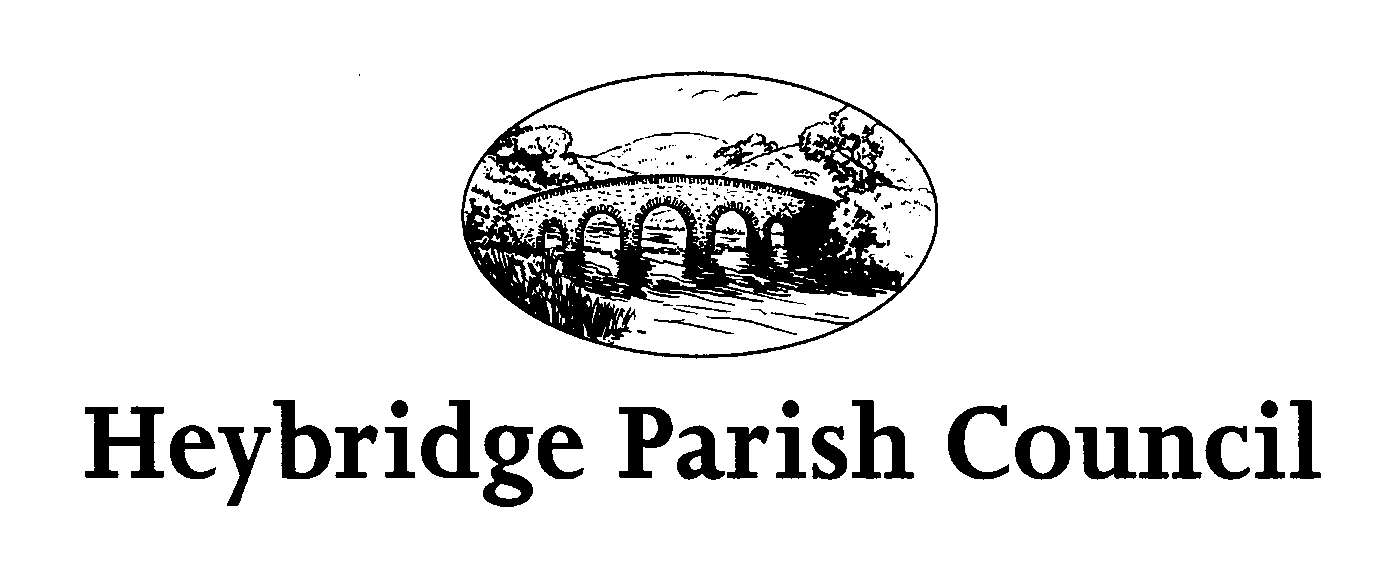 